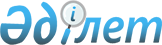 "2017-2019 жылдарға арналған Бесқарағай ауданының бюджеті туралы" Бесқарағай аудандық мәслихатының 2016 жылғы 23 желтоқсандағы № 8/2-VІ шешіміне өзгерістер мен толықтыру енгізу туралы
					
			Мерзімі біткен
			
			
		
					Шығыс Қазақстан облысы Бесқарағай аудандық мәслихатының 2017 жылғы 5 қыркүйектегі № 14/2-VI шешімі. Шығыс Қазақстан облысының Әділет департаментінде 2017 жылғы 8 қыркүйекте № 5201 болып тіркелді. Қолданылу мерзімінің аяқталуына байланысты тоқтатылды
      РҚАО-ның ескертпесі.

      Құжаттың мәтінінде түпнұсқаның пунктуациясы мен орфографиясы сақталған.
      Қазақстан Республикасының 2008 жылғы 4 желтоқсандағы Бюджет кодексінің 109-бабына, Қазақстан Республикасының 2001 жылғы 23 қаңтардағы "Қазақстан Республикасындағы жергілікті мемлекеттік басқару және өзін-өзі басқару туралы" Заңының 6-бабы 1-тармағының 1) тармақшасына және Шығыс Қазақстан облыстық мәслихатының "2017-2019 жылдарға арналған облыстық бюджет туралы" Шығыс Қазақстан облыстық мәслихатының 2016 жылғы 9 желтоқсандағы № 8/75-VI шешіміне өзгерістер енгізу туралы" 2017 жылғы 15 тамыздағы № 13/146-VI (нормативтік құқықтық актілерді мемлекеттік тіркеу Тізілімінде 5170 нөмірімен тіркелген) шешіміне сәйкес, Бесқарағай аудандық мәслихаты ШЕШТІ: 
      1. "2017-2019 жылдарға арналған Бесқарағай ауданының бюджеті туралы" Бесқарағай аудандық мәслихатының 2016 жылғы 23 желтоқсандағы № 8/2-VІ (нормативтік құқықтық актілерді мемлекеттік тіркеу Тізілімінде 4804 нөмірімен тіркелген, "Бесқарағай тынысы" газетінің 2017 жылғы 18 қаңтардағы № 5-6 сандарында жарияланған) шешіміне келесі өзгерістер мен толықтыру енгізілсін: 
      1-тармақ жаңа редакцияда жазылсын:
      "1) түсімдер – 3132068,0 мың теңге, соның ішінде:
      салықтық түсімдер – 392292,0 мың теңге; 
      салықтық емес түсімдер – 18160,0 мың теңге; 
      негізгі капиталды сатудан түсетін түсімдер – 3450,0 мың теңге; 
      трансферттердің түсімдері – 2718166,0 мың теңге; 
      2) шығындар – 3156801,7 мың теңге; 
      3) таза бюджеттік кредит беру – 59531,0 мың теңге, соның ішінде: 
      бюджеттік кредиттер – 64666,0 мың теңге; 
      бюджеттік кредиттерді өтеу – 5135,0 мың теңге;
      4) қаржы активтерімен жасалатын операциялар бойынша сальдо-0,0 мың теңге, соның ішінде:
      қаржы активтерін сатып алу – 0,0 мың теңге; 
      мемлекеттік қаржы активтерін сатудан түсетін түсімдер – 0,0 мың теңге; 
      5) бюджеттің тапшылығы (профицит) – -84264,7 мың теңге;
      6) бюджет тапшылығын қаржыландыру (профицитті пайдалану) –84264,7 мың теңге.".
      1 қосымшадағы ІІ "Шығындар" бөлімінде:
      "Тұрғын үй–коммуналдық шаруашылық" 07 функционалдық тобы келесі бағдарламамен толықтырылсын:
      "Елді мекендерді абаттандыру мен көгалдандыру" 123 011 бағдарламасы – 3738,4 мың теңге;
      Аталған шешімнің 1 қосымшасы осы шешімнің қосымшасына сәйкес жаңа редакцияда жазылсын.
      2. Осы шешім 2017 жылғы 1 қаңтардан бастап қолданысқа енгізіледі. 2017 жылға арналған аудандық бюджет
					© 2012. Қазақстан Республикасы Әділет министрлігінің «Қазақстан Республикасының Заңнама және құқықтық ақпарат институты» ШЖҚ РМК
				
      Сессия төрайымы 

Т. ШАБАРШОВА

      Бесқарағай аудандық

      мәслихат хатшысының м.а. 

Б. ОМАРОВ 
Бесқарағай аудандық 
мәслихатының 
2017 жылғы 5 қыркүйектегі 
№ 14/2-VI шешіміне қосымшаБесқарағай аудандық 
мәслихатының 
2016 жылғы 23 желтоқсандағы 
№ 8/2-VI шешіміне 1 қосымша
Санаты
Санаты
Санаты
Санаты
Санаты
Барлық кірістер (мың теңге)
Сыныбы
Сыныбы
Сыныбы
Сыныбы
Барлық кірістер (мың теңге)
Ішкі сыныбы
Ішкі сыныбы
Ішкі сыныбы
Барлық кірістер (мың теңге)
Ерекшелігі
Ерекшелігі
Барлық кірістер (мың теңге)
Атауы
Барлық кірістер (мың теңге)
1
2
3
4
5
6
І. Түсімдер
3132068,0
1
Салықтық түсімдер
392292,0
01
Табыс салығы
153400,0
2
Жеке табыс салығы
153400,0
01
Төлем көзінен салық салынатын табыстардан ұсталатын жеке табыс салығы
135000,0
02
Төлем көзінен салық салынбайтын табыстардан ұсталатын жеке табыс салығы
18400,0
03
Әлеуметтiк салық
123902,0
1
Әлеуметтiк салық
123902,0
01
Әлеуметтiк салық
123902,0
04
Меншiкке салынатын салықтар
98727,0
1
Мүлiкке салынатын салықтар
64300,0
01
Заңды тұлғалардың және жеке кәсіпкерлердің мүлкіне салынатын салық
64300,0
02
Жеке тұлғалардың мүлкіне салынатын салық
0,0
3
Жер салығы
1400,0
02
Елдi мекендер жерлерiне жеке тұлғалардан алынатын жер салығы
0,0
09
Елдi мекендердің жерлерiне жеке тұлғалардан алынатын жер салығын қоспағанда, жер салығы
1400,0
4
Көлiк құралдарына салынатын салық
29127,0
01
Заңды тұлғалардан көлiк құралдарына салынатын салық
982,0
02
Жеке тұлғалардан көлiк құралдарына салынатын салық
28145,0
5
Бiрыңғай жер салығы
3900,0
01
Бiрыңғай жер салығы
3900,0
05
Тауарларға, жұмыстарға және қызметтерге салынатын iшкi салықтар
13063,0
2
Акциздер
1200,0
84
Қазақстан Республикасының аумағында өндірілген бензин (авиациялықты қоспағанда) және дизель отыны
1200,0
3
Табиғи және басқа ресурстарды пайдаланғаны үшiн түсетiн түсiмдер
4963,0
15
Жер учаскелерін пайдаланғаны үшін төлем
4963,0
4
Кәсiпкерлiк және кәсiби қызметтi жүргiзгенi үшiн алынатын алымдар
6900,0
2
Жекелеген қызмет түрлерiмен айналысу құқығы үшiн алынатын лицензиялық алым
4600,0
29
Жергілікті бюджетке төленетін тіркелгені үшін алым
2300,0
08
Заңдық мәнді іс-әрекеттерді жасағаны және (немесе) оған уәкілеттігі бар мемлекеттік органдар немесе лауазымды адамдар құжаттар бергені үшін алынатын міндетті төлемдер
3200,0
1
Мемлекеттiк баж
3200,0
26
Жергілікті бюджетке төленетін мемлекеттік баж
3200,0
2
Салықтық емес түсiмдер
18160,0
01
Мемлекеттік меншіктен түсетін кiрiстер
521,0
5
Мемлекет меншігіндегі мүлікті жалға беруден түсетін кірістер
515,0
08
Аудандық маңызы бар қала, ауыл, кент, ауылдық округ әкімдерінің басқаруындағы мемлекеттік мүлікті жалға беруден түсетін кірістерді қоспағанда ауданның (облыстық маңызы бар қаланың) коммуналдық меншігіндегі мүлікті жалға беруден түсетін кірістер
515,0
7
Мемлекеттік бюджеттен берілген кредиттер бойынша сыйақылар
6,0
13
Жеке тұлғаларға жергілікті бюджеттен берілген кредиттер бойынша сыйақылар
6,0
06
Басқа да салықтық емес түсiмдер
17639,0
1
Басқа да салықтық емес түсiмдер
17639,0
09
Жергіліктік бюджетке түсетін салықтық емес басқа да түсімдер
17639,0
3
Негізгі капиталды сатудан түсетiн түсiмдер
3450,0
03
Жердi және материалдық емес активтердi сату
3450,0
1
Жердi сату
3450,0
01
Жер учаскелерін сатудан түсетiн түсiмдер
3450,0
4
Трансферттердің түсімдері
2718166,0
02
Мемлекеттiк басқарудың жоғары тұрған органдарынан түсетiн трансферттер
2718166,0
2
Облыстық бюджеттен түсетiн трансферттер
2718166,0
01
Ағымдағы нысаналы трансферттер
404535,0
02
Нысаналы даму трансферттері
12916,0
03
Субвенциялар
2300715,0
5
Бюджеттік кредиттерді өтеу
5135,0
01
Бюджеттік кредиттерді өтеу
5135,0
1
Мемлекеттік бюджеттен берілген бюджеттік кредиттерді өтеу
5135,0
13
Жеке тұлғаларға жергілікті бюджеттен берілген бюджеттік кредиттерді өтеу
5135,0
7
Қарыздар түсімі
64666,0
01
Мемлекеттік ішкі қарыздар
64666,0
2
Қарыз алу келісім-шарттары
64666,0
03
Ауданның (облыстық маңызы бар қаланың) жергілікті атқарушы органы алатын қарыздар
64666,0
Функционалдық топ 
Функционалдық топ 
Функционалдық топ 
Функционалдық топ 
Функционалдық топ 
Сомасы 
(мың теңге)
Функционалдық кіші топ 
Функционалдық кіші топ 
Функционалдық кіші топ 
Функционалдық кіші топ 
Сомасы 
(мың теңге)
 Бюджеттік бағдарламалардың әкімшісі
 Бюджеттік бағдарламалардың әкімшісі
 Бюджеттік бағдарламалардың әкімшісі
Сомасы 
(мың теңге)
 Бюджеттік бағдарлама
 Бюджеттік бағдарлама
Сомасы 
(мың теңге)
Шығындар атауы
Сомасы 
(мың теңге)
II.Шығындар
3156801,7
01
Жалпы сипаттағы мемлекеттiк қызметтер
406836,5
1
Мемлекеттiк басқарудың жалпы функцияларын орындайтын өкiлдi, атқарушы және басқа органдар
300501,4
112
Аудан (облыстық маңызы бар қала) мәслихатының аппараты
20561,0
001
Аудан (облыстық маңызы бар қала) мәслихатының қызметiн қамтамасыз ету
20561,0
122
Аудан (облыстық маңызы бар қала) әкiмінің аппараты
98244,0
001
Аудан (облыстық маңызы бар қала) әкімінің қызметін қамтамасыз ету жөніндегі қызметтер
98244,0
123
Қаладағы аудан, аудандық маңызы бар қала, кент, ауыл, ауылдық округ әкімінің аппараты
181696,4
001
Қаладағы аудан, аудандық маңызы бар қаланың, кент, ауыл, ауылдық округ әкімінің қызметін қамтамасыз ету жөніндегі қызметтер
180418,4
022
Мемлекеттік органның күрделі шығыстары
1278,0
2
Қаржылық қызмет
17615,1
452
Ауданның (облыстық маңызы бар қаланың) қаржы бөлімі
17615,1
001
Ауданның (облыстық маңызы бар қаланың) бюджетін орындау және коммуналдық меншігін басқару саласындағы мемлекеттік саясатты іске асыру жөніндегі қызметтер 
16809,1
003
Салық салу мақсатында мүлікті бағалауды жүргізу
386,0
010
Жекешелендіру, коммуналдық меншікті басқару, жекешелендіруден кейінгі қызмет және осыған байланысты дауларды реттеу
420,0
5
Жоспарлау және статистикалық қызмет
24377,0
453
Ауданның (облыстық маңызы бар қаланың) экономика және бюджеттік жоспарлау бөлімі
24377,0
001
Экономикалық саясатты, мемлекеттік жоспарлау жүйесін қалыптастыру және дамыту саласындағы мемлекеттік саясатты іске асыру жөніндегі қызметтер
23977,0
004
Мемлекеттік органның күрделі шығыстары
400,0
9
Жалпы сипаттағы өзге де мемлекеттiк қызметтер
64343,0
454
Ауданның (облыстық маңызы бар қаланың) кәсіпкерлік және ауыл шаруашылығы бөлімі
25900,0
001
Жергілікті деңгейде кәсіпкерлікті және ауыл шаруашылығын дамыту саласындағы мемлекеттік саясатты іске асыру жөніндегі қызметтер
21650,0
007
Мемлекеттік органның күрделі шығыстары
4250,0
471
Ауданның (облыстық маңызы бар қаланың) білім, дене шынықтыру және спорт бөлімі
16691,0
001
Жергілікті деңгейде білім, дене шынықтыру және спорт саласындағы мемлекеттік саясатты іске асыру жөніндегі қызметтер
16691,0
495
Ауданның (облыстық маңызы бар қаланың) сәулет, құрылыс, тұрғын үй-коммуналдық шаруашылығы, жолаушылар көлігі және автомобиль жолдары бөлімі
21752,0
001
Жергілікті деңгейде сәулет, құрылыс, тұрғын үй-коммуналдық шаруашылық, жолаушылар көлігі және автомобиль жолдары саласындағы мемлекеттік саясатты іске асыру жөніндегі қызметтер
21752,0
02
Қорғаныс
13718,6
1
Әскери мұқтаждар
7968,6
122
Аудан (облыстық маңызы бар қала) әкiмінің аппараты
7968,6
005
Жалпыға бірдей әскери міндетті атқару шеңберіндегі іс-шаралар
7968,6
2
Төтенше жағдайлар жөнiндегi жұмыстарды ұйымдастыру
5750,0
122
Аудан (облыстық маңызы бар қала) әкiмінің аппараты
5750,0
006
Аудан (облыстық маңызы бар қала) ауқымындағы төтенше жағдайлардың алдын алу мен оларды жою
5750,0
04
Бiлiм беру
1892262,4
1
Мектепке дейiнгi тәрбие және оқыту
99526,0
471
Ауданның (облыстық маңызы бар қаланың) білім, дене шынықтыру және спорт бөлімі
99526,0
040
Мектепке дейінгі білім беру ұйымдарында мемлекеттік білім беру тапсырысын іске асыруға 
99526,0
2
Бастауыш, негiзгi орта және жалпы орта бiлiм беру
1707226,4
471
Ауданның (облыстық маңызы бар қаланың) білім, дене шынықтыру және спорт бөлімі
1707226,4
004
Жалпы бiлiм беру
1625053,4
005
Балалар мен жеткіншектерге қосымша білім беру 
47966,0
028
Балалар мен жасөспірімдерге спорт бойынша қосымша білім беру
34207,0
9
Бiлiм беру саласындағы өзге де қызметтер 
85510,0
471
Ауданның (облыстық маңызы бар қаланың) білім, дене шынықтыру және спорт бөлімі
85510,0
009
Ауданның (облыстық маңызы бар қаланың) мемлекеттік білім беру мекемелер үшін оқулықтар мен оқу-әдістемелік кешендерді сатып алу және жеткізу
27042,0
010
Аудандық (қалалық) ауқымдағы мектеп олимпиадаларын және мектептен тыс іс-шараларды өткiзу
400,0
020
Жетім баланы (жетім балаларды) және ата-аналарының қамқорынсыз қалған баланы (балаларды) күтіп-ұстауға асыраушыларына ай сайынғы ақшалай қаражат төлемдері 
9802,0
067
Ведомстволық бағыныстағы мемлекеттік мекемелерінің және ұйымдарының күрделі шығыстары
48266,0
06
Әлеуметтiк көмек және әлеуметтiк қамсыздандыру
342053,6
1
Әлеуметтiк қамсыздандыру
59579,0
451
Ауданның (облыстық маңызы бар қаланың) жұмыспен қамту және әлеуметтік бағдарламалар бөлімі
45579,0
005
Мемлекеттік атаулы әлеуметтік көмек
5554,0
016
18 жасқа дейінгі балаларға мемлекеттік жәрдемақылар
12401,0
025
Өрлеу жобасы бойынша келісілген қаржылай көмекті енгізу
27624,0
471
Ауданның (облыстық маңызы бар қаланың) білім, дене шынықтыру және спорт бөлімі
14000,0
030
Патронат тәрбиешілерге берілген баланы (балаларды) асырап бағу 
14000,0
2
Әлеуметтiк көмек
234555,3
451
Ауданның (облыстық маңызы бар қаланың) жұмыспен қамту және әлеуметтік бағдарламалар бөлімі
234555,3
002
Еңбекпен қамту бағдарламасы
76147,9
004
Ауылдық жерлерде тұратын денсаулық сақтау, білім беру, әлеуметтік қамтамасыз ету, мәдениет, спорт және ветеринар мамандарына отын сатып алуға Қазақстан Республикасының заңнамасына сәйкес әлеуметтік көмек көрсету
9400,0
006
Тұрғын үй көмегі
3000,0
007
Жергілікті өкілетті органдардың шешімі бойынша мұқтаж азаматтардың жекелеген топтарына әлеуметтік көмек
32268,0
010
Үйден тәрбиеленіп оқытылатын мүгедек балаларды материалдық қамтамасыз ету 
2000,0
014
Мұқтаж азаматтарға үйде әлеуметтiк көмек көрсету
80075,0
015
Зейнеткерлер мен мүгедектерге әлеуметтiк қызмет көрсету аумақтық орталығы
5918,0
017
Мүгедектерді оңалту жеке бағдарламасына сәйкес, мұқтаж мүгедектерді міндетті гигиеналық құралдармен және ымдау тілі мамандарының қызмет көрсетуін, жеке көмекшілермен қамтамасыз ету
2265,0
023
Жұмыспен қамту орталықтарының қызметін қамтамасыз ету
23481,4
9
Әлеуметтік көмек және әлеуметтік қамтамасыз ету салаларындағы өзге де қызметтер
47919,3
451
Ауданның (облыстық маңызы бар қаланың) жұмыспен қамту және әлеуметтік бағдарламалар бөлімі
47919,3
001
Жергілікті деңгейде халық үшін әлеуметтік бағдарламаларды жұмыспен қамтуды қамтамасыз етуді іске асыру саласындағы мемлекеттік саясатты іске асыру жөніндегі қызметтер 
26723,3
011
Жәрдемақыларды және басқа да әлеуметтік төлемдерді есептеу, төлеу және жеткізу бойынша қызметтерге ақы төлеу
400,0
050
Қазақстан Республикасында мүгедектердің құқықтарын қамтамасыз ету және өмір сүру сапасын жақсарту жөніндегі 2012 - 2018 жылдарға арналған іс-шаралар жоспарын іске асыру
6821,0
067
Ведомстволық бағыныстағы мемлекеттік мекемелерінің және ұйымдарының күрделі шығыстары
13975,0
07
Тұрғын үй–коммуналдық шаруашылық
63942,9
1
Тұрғын үй шаруашылығы
13516,0
495
Ауданның (облыстық маңызы бар қаланың) сәулет, құрылыс, тұрғын үй-коммуналдық шаруашылығы, жолаушылар көлігі және автомобиль жолдары бөлімі
13516,0
033
Инженерлік-коммуникациялық инфрақұрылымды жобалау, дамыту және (немесе) жайластыру
13516,0
2
Коммуналдық шаруашылық
21785,0
495
Ауданның (облыстық маңызы бар қаланың) сәулет, құрылыс, тұрғын үй-коммуналдық шаруашылығы, жолаушылар көлігі және автомобиль жолдары бөлімі
21785,0
016
Сумен жабдықтау және су бұру жүйесінің жұмыс істеуі
21785,0
3
Елдi-мекендердi көркейту
28641,9
123
Қаладағы аудан, аудандық маңызы бар қала, кент, ауыл, ауылдық округ әкімінің аппараты
9641,9
008
Елді мекендердегі көшелерді жарықтандыру
5903,5
011
Елді мекендерді абаттандыру мен көгалдандыру
3738,4
495
Ауданның (облыстық маңызы бар қаланың) сәулет, құрылыс, тұрғын үй коммуналдық шаруашылығы, жолаушылар көлігі және автомобиль жолдары бөлімі
19000,0
025
Елді мекендердегі көшелерді жарықтандыру
13000,0
029
Елдi мекендердi абаттандыру және көгалдандыру
6000,0
08
Мәдениет, спорт, туризм және ақпараттық кеңiстiк
167004,6
1
Мәдениет саласындағы қызмет
71796,6
478
Ауданның (облыстық маңызы бар қаланың) ішкі саясат, мәдениет және тілдерді дамыту бөлімі
71796,6
009
Мәдени-демалыс жұмысын қолдау
71796,6
2
Спорт 
12000,0
471
Ауданның (облыстық маңызы бар қаланың) білім, дене шынықтыру және спорт бөлімі
12000,0
014
Аудандық (облыстық маңызы бар қалалық) деңгейде спорттық жарыстар өткiзу
3000,0
015
Әртүрлi спорт түрлерi бойынша аудан (облыстық маңызы бар қала) құрама командаларының мүшелерiн дайындау және олардың облыстық спорт жарыстарына қатысуы
9000,0
3
Ақпараттық кеңiстiк
48178,0
478
Ауданның (облыстық маңызы бар қаланың) ішкі саясат, мәдениет және тілдерді дамыту бөлімі
48178,0
005
Мемлекеттік ақпараттық саясат жүргізу жөніндегі қызметтер
8952,0
007
Аудандық (қалалық) кiтапханалардың жұмыс iстеуi
29120,0
008
Мемлекеттік тілді және Қазақстан халықтарының басқа да тілдерін дамыту
10106,0
9
Мәдениет, спорт, туризм және ақпараттық кеңістiктi ұйымдастыру жөнiндегi өзге де қызметтер
35030,0
478
Ауданның (облыстық маңызы бар қаланың) ішкі саясат, мәдениет және тілдерді дамыту бөлімі
35030,0
001
Ақпаратты, мемлекеттілікті нығайту және азаматтардың әлеуметтік сенімділігін қалыптастыру саласында жергілікті деңгейде мемлекеттік саясатты іске асыру жөніндегі қызметтер
23290,0
003
Мемлекеттік органның күрделі шығыстары
3925,0
004
Жастар саясаты саласында іс-шараларды іске асыру
7515,0
032
Ведомстволық бағыныстағы мемлекеттік мекемелерінің және ұйымдарының күрделі шығыстары
300,0
10
Ауыл, су, орман, балық шаруашылығы, ерекше қорғалатын табиғи аумақтар, қоршаған ортаны және жануарлар дүниесін қорғау, жер қатынастары
101275,9
1
Ауыл шаруашылығы
81840,9
473
Ауданның (облыстық маңызы бар қаланың) ветеринария бөлімі
81840,9
001
Жергілікті деңгейде ветеринария саласындағы мемлекеттік саясатты іске асыру жөніндегі қызметтер
20815,0
008
Алып қойылатын және жойылатын ауру жануарлардың, жануарлардан алынатын өнімдер мен шикізаттың құнын иелеріне өтеу
8400,0
009
Жануарлардың энзоотиялық аурулары бойынша ветеринариялық іс-шараларды жүргізу
2532,0
010
Ауыл шаруашылығы жануарларын сәйкестендіру жөніндегі іс-шараларды өткізу
3140,0
011
Эпизоотияға қарсы іс-шаралар жүргізу
46953,9
6
Жер қатынастары
12556,0
463
Ауданның (облыстық маңызы бар қаланың) жер қатынастары бөлімі
12556,0
001
Аудан (облыстық маңызы бар қала) аумағында жер қатынастарын реттеу саласындағы мемлекеттік саясатты іске асыру жөніндегі қызметтер
11056,0
006
Аудандардың, облыстық маңызы бар, аудандық маңызы бар қалалардың, кенттердiң, ауылдардың, ауылдық округтердiң шекарасын белгiлеу кезiнде жүргiзiлетiн жерге орналастыру
1500,0
9
Ауыл, су, орман, балық шаруашылығы және қоршаған ортаны қорғау мен жер қатынастары саласындағы өзге де қызметтер
6879,0
453
Ауданның (облыстық маңызы бар қаланың) экономика және бюджеттік жоспарлау бөлімі
6879,0
099
Мамандардың әлеуметтік көмек көрсетуі жөніндегі шараларды іске асыру
6879,0
11
Өнеркәсіп, сәулет, қала құрылысы және құрылыс қызметі
0,0
2
Сәулет, қала құрылысы және құрылыс қызметі
0,0
495
Ауданның (облыстық маңызы бар қаланың) сәулет, құрылыс, тұрғын үй-коммуналдық шаруашылығы, жолаушылар көлігі және автомобиль жолдары бөлімі
0,0
005
Аудан аумағының қала құрылысын дамытудың кешенді схемаларын және елді мекендердің бас жоспарларын әзірлеу
0,0
12
Көлiк және коммуникация
90937,0
1
Автомобиль көлiгi
88777,0
495
Ауданның (облыстық маңызы бар қаланың) сәулет, құрылыс, тұрғын үй-коммуналдық шаруашылығы, жолаушылар көлігі және автомобиль жолдары бөлімі
88777,0
023
Автомобиль жолдарының жұмыс істеуін қамтамасыз ету
88777,0
9
Көлiк және коммуникациялар саласындағы өзге де қызметтер
2160,0
495
Ауданның (облыстық маңызы бар қаланың) сәулет, құрылыс, тұрғын үй-коммуналдық шаруашылығы, жолаушылар көлігі және автомобиль жолдары бөлімі
2160,0
039
Әлеуметтік маңызы бар қалалық (ауылдық), қала маңындағы және ауданішілік қатынастар бойынша жолаушылар тасымалдарын субсидиялау
2160,0
13
Басқалар
29498,7
9
Басқалар
29498,7
123
Қаладағы аудан, аудандық маңызы бар қала, кент, ауыл, ауылдық округ әкімінің аппараты
19498,7
040
Өңірлерді дамытудың 2020 жылға дейінгі бағдарламасы шеңберінде өңірлерді экономикалық дамытуға жәрдемдесу бойынша шараларды іске асыру
19498,7
452
Ауданның (облыстық маңызы бар қаланың) қаржы бөлімі
10000,0
012
Ауданның (облыстық маңызы бар қаланың) жергілікті атқарушы органының резерві 
10000,0
495
Ауданның (облыстық маңызы бар қаланың) сәулет, құрылыс, тұрғын үй-коммуналдық шаруашылығы, жолаушылар көлігі және автомобиль жолдары бөлімі
0,0
065
Заңды тұлғалардың жарғылық капиталын қалыптастыру немесе ұлғайту
0,0
14
Борышқа қызмет көрсету
9,0
1
Борышқа қызмет көрсету
9,0
452
Ауданның (облыстық маңызы бар қаланың) қаржы бөлімі
9,0
013
Жергілікті атқарушы органдардың облыстық бюджеттен қарыздар бойынша сыйақылар мен өзге де төлемдерді төлеу бойынша борышына қызмет көрсету 
9,0
15
Трансферттер
49262,5
1
Трансферттер
49262,5
452
Ауданның (облыстық маңызы бар қаланың) қаржы бөлімі
49262,5
006
Нысаналы пайдаланылмаған (толық пайдаланылмаған) трансферттерді қайтару
6261,6
016
Нысаналы мақсатқа сай пайдаланылмаған нысаналы трансферттерді қайтару
0,0
051
Жергілікті өзін-өзі басқару органдарына берілетін трансферттер
43000,0
054
Қазақстан Республикасының Ұлттық қорынан берілетін нысаналы трансферт есебінен республикалық бюджеттен бөлінген пайдаланылмаған (түгел пайдаланылмаған) нысаналы трансферттердің сомасын қайтару
0,9
III. Таза бюджеттік кредит беру
59531,0
Бюджеттік кредиттер
64666,0
10
Ауыл, су, орман, балық шаруашылығы, ерекше қорғалатын табиғи аумақтар, қоршаған ортаны және жануарлар дүниесін қорғау, жер қатынастары
64666,0
1
Ауыл шаруашылығы
64666,0
453
Ауданның (облыстық маңызы бар қаланың) экономика және бюджеттік жоспарлау бөлімі
64666,0
006
Мамандарды әлеуметтік қолдау шараларын іске асыруға берілетін бюджеттік кредиттер
64666,0
5
Бюджеттік кредиттерді өтеу 
5135,0
1
Бюджеттік кредиттерді өтеу 
5135,0
1
Мемлекеттік бюджеттен берілген бюджеттік кредиттерді өтеу
5135,0
IV. Қаржы активтерімен жасалатын операциялар бойынша сальдо
0,0
Қаржы активтерін сатып алу
0,0
6
Мемлекеттік қаржы активтерін сатудан түсетін түсімдер
0,0
 V. Бюджет тапшылығы (профицит)
-84264,7
VI. Бюджет тапшылығын қаржыландыру (профицитті пайдалану)
84264,7
7
Қарыздардың түсуі
64666,0
1
Ішкі мемлекеттік қарыздар
64666,0
2
Қарыз шарттары
64666,0
16
Қарыздарды өтеу
5135,0
1
Қарыздарды өтеу
5135,0
452
Ауданның (облыстық маңызы бар қаланың) қаржы бөлімі
5135,0
008
Жергілікті атқарушы органның жоғары тұрған бюджет алдындағы борышын өтеу
5135,0